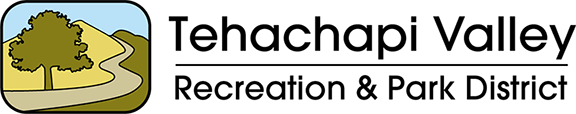 POLICY MANUAL